„Европейският земеделски фонд за развитие на селските райони.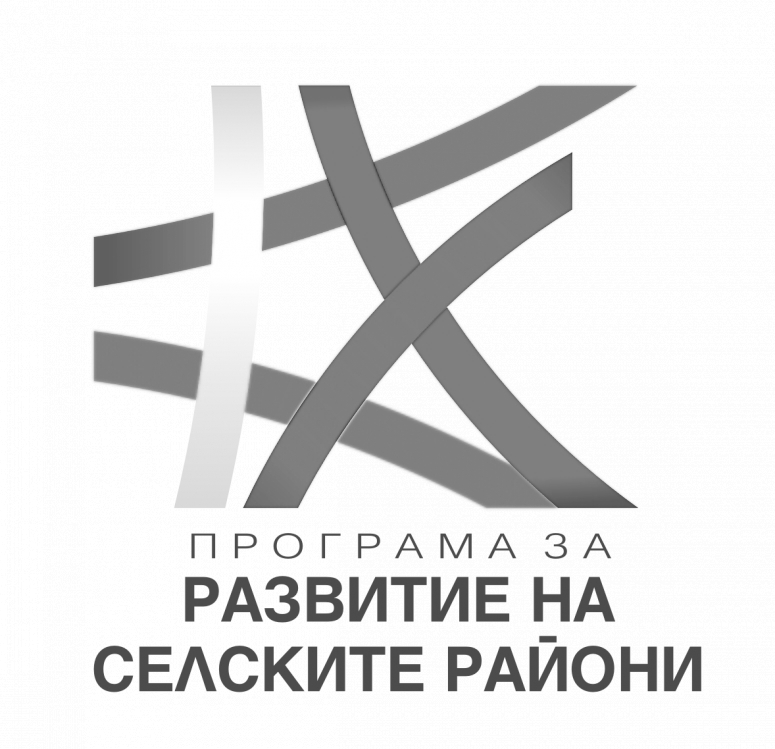 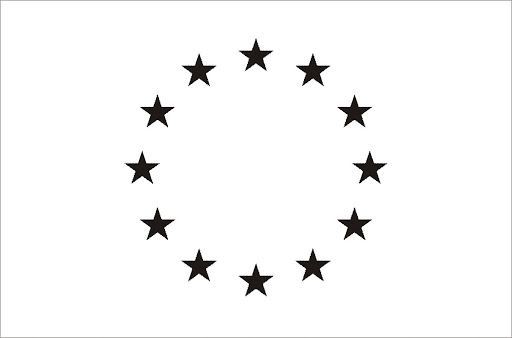 Европа инвестира в селските райони"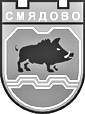  9820 гр. Смядово, пл. „Княз Борис І”№ 2; телефон: 05351/2033; факс: 05351/2226 obshtina_smiadovo@abv.bg     www.smyadovo.bg Образец № 1ДО ОБЩИНА СМЯДОВОПЛ. „КНЯЗ БОРИС I“ № 29820, ГР. СМЯДОВО ИНДИКАТИВНО ПРЕДЛОЖЕНИЕВъв връзка с покана за провеждане на пазарни консултации за определяне на индикативна стойност за обществена поръчка с предмет: „Избор на изпълнител за упражняване на строителен надзор при изпълнение на строително-монтажни работи за обект: „Реконструкция и рехабилитация на улична мрежа, тротоари, съоръженията и принадлежностите към тях в гр. Смядово, община Смядово”, по Административен договор за предоставяне на безвъзмездна финансова помощ по ПРСР 2014-2020 г. № BG06RDNP001-7.001-0023-C01 от 30.05.2019 г.Декларираме, че дружеството ни е вписано в Търговския регистър към Агенцията по вписванията.УВАЖАЕМИ ГОСПОЖИ И ГОСПОДА,Във връзка с публикувана от Община Смядово покана за пазарни консултации по чл. 21 ал. 2 от ЗОП и чл. 44 ал. 1 от ЗОП, във връзка с подготовката за възлагане на обществена поръчка с посоченият горе предмет, Ви предоставяме нашето индикативно предложение за актуалната стойност на видовете дейности, както следва:Общата цена, която предлагаме за обществена поръчка с предмет: „Избор на изпълнител за упражняване на строителен надзор при изпълнение на строително-монтажни работи за обект: „Реконструкция и рехабилитация на улична мрежа, тротоари, съоръженията и принадлежностите към тях в гр. Смядово, община Смядово”, по Административен договор за предоставяне на безвъзмездна финансова помощ № BG06RDNP001-7.001-0023-C01 от 30.05.2019 г. по ПРСР 2014-2020 г., е в размер на .................... /………………………… - словом/ лева без ДДС.Посочената цена за изпълнение на предмета на поръчката включва всички преки и непреки разходи за комплексното изпълнение на договор с такъв предмет.Срок на валидност на индикативното предложение: ...................... календарни дни, считано от крайния срок за получаване на индикативни предложения.Дата: ................ 2020 г.                                                           Подпис и печат: ………………….………								/………………………………../(име, фамилия  и длъжност)Наименование на оферентаЕИК/БУЛСТАТАдрес на управлениеАдрес за кореспонденцияПредставляващ оферента(управител, съдружник, прокурист, пълномощник – упоменава се, което е приложимо)Лиценз (съгласно §128 от ПЗР на ЗИДЗУТ), или валидно Удостоверение (съобразно изискванията на Наредба № РД-02-20-25 от 3.12.2012 г. за условията и реда за издаване на удостоверение за вписване в регистъра на консултантите за оценяване на съответствието на инвестиционните проекти и/или упражняване на строителен надзор), за упражняване на дейностите по чл. 166, ал. 1, т. 1, предложение второ от ЗУТ